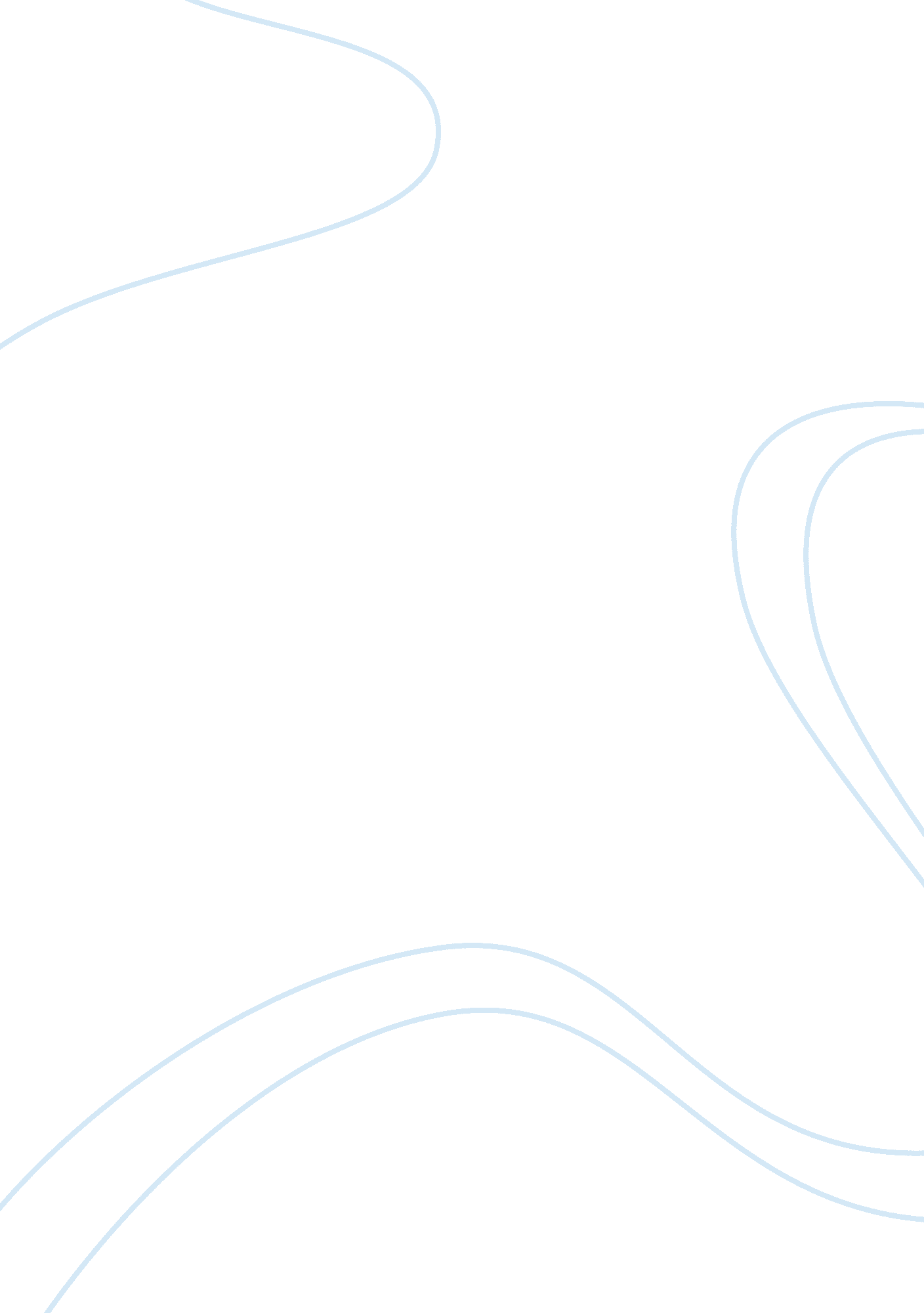 Cultures of corporate security: corporate management of terrorist risk. (security...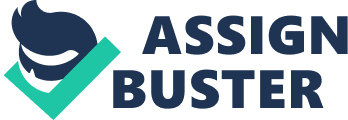 Cultures of Corporate Security: Corporate Management of Terrorist Risk. (Security Management) The topic can be sub-discussed in three major parts, which are terrorism as a whole, terrorism risk management and the use of corporate security management. Barrett (2010), notes that “ whether the reasons are economic, psychological, or social—or some combination thereof—terrorism has been an entrenched part of human activity since ancient times.” The issue of terrorism is undeniably a great source of worry to all dwellers of the world today. Activities of terrorists continue to make our generation more threatening to live in than it was to live in generations past. It is not surprising therefore that in marking the world’s most dangerous places to live, analysts always look at countries with the most common cases and records of terrorism. This is to say that the threat of terrorism makes most parts of the world insecure to live. It is in this course that the AON (2011) laments that “ Global extremists aim for sensational destruction and loss of life, and give no warnings.” The discussion so far reiterates the need to put structures in place to help curb the problem of terrorism. Any attempts to tackle issues of terrorism are therefore in the right direction and comes in the interest of all. Though there could be several ways of addressing issues of terrorism, one of the most useful and vital means remains the use of academic avenues, one of which includes the conduct of academic research. The reason to choose a topic related to terrorism risk management as a research topic was therefore informed by the all important need to tackle and solve the problem of terrorism. In narrowing the reason of choosing a research topic in terrorism to why the topic was crafted to center around terrorism risk management, the researcher would like to state that risk management is an important component of the fight against terrorism. This is because terrorism risk management transcends several aspect of tackling terrorism to include finding causes to previous terrorists’ attacks, how previous terrorists’ attacks were managed, ways of avoiding future attacks as well as ways of management unforeseeable attacks. Terrorism risk management is therefore seen as the parent attempt towards both controlling and avoiding terrorism. The researcher was therefore limited to terrorism risk management because of the all important roles that terrorism risk management can play in tackling the issue of terrorism (Koduah, 2007). The final aspect of the topic, which deals with the culture of corporate security management, was also chosen with specific reasons. Broadly speaking, corporate security management is the intervention to be used to undertake the task of terrorism risk management talked about in the paragraph above. Well, the researcher selected ‘ corporate management’ because as noted by Santarelli (2005), “ effective security isn't one person's job or responsibility; it's a corporate culture.” Indeed, terrorism risk management is too important and broad to be tackled from an individualistic approach. Terrorism risk management certainly needs to be tackled from a corporate perspective by giving room to as many entities, experts and organizations in the field of security as possible to bring together their expertise in managing terrorism risk. It is not surprising therefore that Kitteringham (2004) states that “ corporate culture has a big impact on a security department.” To this end, the researcher shall use the research, if the topic is approved to seek workable ways by which all stakeholders in the security industry the world over can bring their expertise together to help assess or manage terrorism risks that continues to plague the world and makes it more and more fearful a place to live in. REFERENCE LIST AON (2011). Terrorism Risk Management. Retrieved July 25, 2011 from http://www. aon. com/risk-services/terrorism. jsp Barrett E. A. (2010). Terrorism Risk Management. Retrieved July 24, 2011 from http://www. propertycasualty360. com/2010/10/07/terrorism-risk-management Kitteringham G. (2004). Security Structure Should Match the Corporate Culture. Retrieved July 26, 2011 from http://securitysolutions. com/mag/security_security_structure_match/ Koduah I (2007). Terrorism Risk Management – The Parent of Fight against Terrorism. PrintMark Group Limited: Accra Santarelli S. (2005), Creating a corporate security culture. Retrieved July 25, 2011 from http://searchsecurity. techtarget. com/tip/Creating-a-corporate-security-culture 